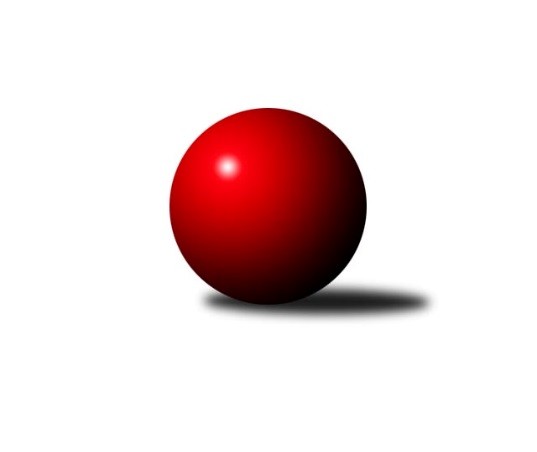 Č.21Ročník 2018/2019	15.5.2024 Jihočeský KP1 2018/2019Statistika 21. kolaTabulka družstev:		družstvo	záp	výh	rem	proh	skore	sety	průměr	body	plné	dorážka	chyby	1.	TJ Tatran Lomnice nad Lužnicí	21	14	2	5	100.0 : 68.0 	(140.5 : 111.5)	2490	30	1720	771	38	2.	KK Hilton Sez. Ústí B	19	10	3	6	84.0 : 68.0 	(119.0 : 109.0)	2443	23	1703	740	38.1	3.	TJ Spartak Soběslav	20	11	1	8	95.0 : 65.0 	(140.0 : 100.0)	2457	23	1722	735	38.6	4.	TJ Dynamo Č. Budějovice A	20	10	2	8	91.0 : 69.0 	(134.0 : 106.0)	2493	22	1719	774	38.4	5.	KK Český Krumlov A	20	10	2	8	85.0 : 75.0 	(110.0 : 130.0)	2397	22	1685	712	45	6.	KK Hilton Sez. Ústí A	19	10	1	8	83.0 : 69.0 	(117.5 : 110.5)	2503	21	1727	776	33.3	7.	TJ Sokol Písek A	20	10	0	10	72.5 : 87.5 	(117.0 : 123.0)	2472	20	1732	740	35.9	8.	TJ Sokol Chotoviny B	21	9	2	10	82.0 : 86.0 	(128.5 : 123.5)	2436	20	1704	732	43.2	9.	TJ Nová Ves u Českých Budějovic	20	8	2	10	74.5 : 85.5 	(105.0 : 135.0)	2438	18	1702	736	36.1	10.	TJ Kunžak B	19	7	0	12	60.0 : 92.0 	(104.5 : 123.5)	2431	14	1703	728	43.5	11.	TJ Loko Č. Budějovice B	20	7	0	13	68.0 : 92.0 	(111.5 : 128.5)	2469	14	1710	760	39.7	12.	TJ Jiskra Nová Bystřice B	19	5	1	13	57.0 : 95.0 	(100.5 : 127.5)	2419	11	1692	726	42.8Tabulka doma:		družstvo	záp	výh	rem	proh	skore	sety	průměr	body	maximum	minimum	1.	TJ Spartak Soběslav	10	10	0	0	67.0 : 13.0 	(86.0 : 34.0)	2468	20	2569	2367	2.	TJ Tatran Lomnice nad Lužnicí	10	10	0	0	61.0 : 19.0 	(75.5 : 44.5)	2497	20	2541	2439	3.	TJ Dynamo Č. Budějovice A	10	9	1	0	63.0 : 17.0 	(80.0 : 40.0)	2487	19	2569	2421	4.	KK Český Krumlov A	11	9	1	1	61.0 : 27.0 	(76.5 : 55.5)	2475	19	2576	2362	5.	KK Hilton Sez. Ústí B	11	8	1	2	58.0 : 30.0 	(77.0 : 55.0)	2670	17	2741	2576	6.	TJ Sokol Písek A	11	8	0	3	53.0 : 35.0 	(77.0 : 55.0)	2452	16	2544	2332	7.	KK Hilton Sez. Ústí A	9	7	1	1	54.0 : 18.0 	(66.0 : 42.0)	2704	15	2805	2583	8.	TJ Nová Ves u Českých Budějovic	9	6	2	1	48.0 : 24.0 	(60.0 : 48.0)	2561	14	2613	2507	9.	TJ Kunžak B	9	6	0	3	42.0 : 30.0 	(63.5 : 44.5)	2494	12	2576	2445	10.	TJ Jiskra Nová Bystřice B	9	5	1	3	38.0 : 34.0 	(53.5 : 54.5)	2531	11	2598	2437	11.	TJ Sokol Chotoviny B	10	5	1	4	45.5 : 34.5 	(64.5 : 55.5)	2504	11	2569	2423	12.	TJ Loko Č. Budějovice B	10	5	0	5	41.0 : 39.0 	(64.5 : 55.5)	2457	10	2509	2354Tabulka venku:		družstvo	záp	výh	rem	proh	skore	sety	průměr	body	maximum	minimum	1.	TJ Tatran Lomnice nad Lužnicí	11	4	2	5	39.0 : 49.0 	(65.0 : 67.0)	2490	10	2711	2280	2.	TJ Sokol Chotoviny B	11	4	1	6	36.5 : 51.5 	(64.0 : 68.0)	2429	9	2667	2223	3.	KK Hilton Sez. Ústí B	8	2	2	4	26.0 : 38.0 	(42.0 : 54.0)	2415	6	2595	2158	4.	KK Hilton Sez. Ústí A	10	3	0	7	29.0 : 51.0 	(51.5 : 68.5)	2496	6	2623	2413	5.	TJ Sokol Písek A	9	2	0	7	19.5 : 52.5 	(40.0 : 68.0)	2475	4	2730	2369	6.	TJ Loko Č. Budějovice B	10	2	0	8	27.0 : 53.0 	(47.0 : 73.0)	2470	4	2683	2304	7.	TJ Nová Ves u Českých Budějovic	11	2	0	9	26.5 : 61.5 	(45.0 : 87.0)	2426	4	2648	2256	8.	KK Český Krumlov A	9	1	1	7	24.0 : 48.0 	(33.5 : 74.5)	2387	3	2624	2223	9.	TJ Dynamo Č. Budějovice A	10	1	1	8	28.0 : 52.0 	(54.0 : 66.0)	2494	3	2714	2323	10.	TJ Spartak Soběslav	10	1	1	8	28.0 : 52.0 	(54.0 : 66.0)	2456	3	2681	2304	11.	TJ Kunžak B	10	1	0	9	18.0 : 62.0 	(41.0 : 79.0)	2424	2	2581	2344	12.	TJ Jiskra Nová Bystřice B	10	0	0	10	19.0 : 61.0 	(47.0 : 73.0)	2406	0	2604	2307Tabulka podzimní části:		družstvo	záp	výh	rem	proh	skore	sety	průměr	body	doma	venku	1.	TJ Tatran Lomnice nad Lužnicí	11	7	1	3	50.0 : 38.0 	(68.5 : 63.5)	2431	15 	6 	0 	0 	1 	1 	3	2.	KK Hilton Sez. Ústí A	11	7	0	4	54.0 : 34.0 	(75.0 : 57.0)	2532	14 	5 	0 	0 	2 	0 	4	3.	TJ Spartak Soběslav	11	6	1	4	51.0 : 37.0 	(73.5 : 58.5)	2483	13 	5 	0 	0 	1 	1 	4	4.	TJ Loko Č. Budějovice B	11	6	0	5	45.0 : 43.0 	(66.0 : 66.0)	2456	12 	4 	0 	2 	2 	0 	3	5.	TJ Sokol Písek A	11	6	0	5	41.5 : 46.5 	(62.5 : 69.5)	2487	12 	5 	0 	0 	1 	0 	5	6.	TJ Dynamo Č. Budějovice A	10	5	1	4	44.0 : 36.0 	(67.5 : 52.5)	2439	11 	5 	1 	0 	0 	0 	4	7.	KK Hilton Sez. Ústí B	10	5	1	4	42.0 : 38.0 	(61.0 : 59.0)	2477	11 	4 	0 	2 	1 	1 	2	8.	TJ Nová Ves u Českých Budějovic	11	5	1	5	44.5 : 43.5 	(62.5 : 69.5)	2495	11 	4 	1 	1 	1 	0 	4	9.	KK Český Krumlov A	11	4	2	5	44.0 : 44.0 	(57.5 : 74.5)	2387	10 	4 	1 	0 	0 	1 	5	10.	TJ Sokol Chotoviny B	11	4	0	7	39.0 : 49.0 	(63.5 : 68.5)	2435	8 	3 	0 	3 	1 	0 	4	11.	TJ Jiskra Nová Bystřice B	9	2	1	6	26.0 : 46.0 	(51.0 : 57.0)	2426	5 	2 	1 	1 	0 	0 	5	12.	TJ Kunžak B	9	2	0	7	23.0 : 49.0 	(47.5 : 60.5)	2429	4 	2 	0 	1 	0 	0 	6Tabulka jarní části:		družstvo	záp	výh	rem	proh	skore	sety	průměr	body	doma	venku	1.	TJ Tatran Lomnice nad Lužnicí	10	7	1	2	50.0 : 30.0 	(72.0 : 48.0)	2551	15 	4 	0 	0 	3 	1 	2 	2.	KK Hilton Sez. Ústí B	9	5	2	2	42.0 : 30.0 	(58.0 : 50.0)	2456	12 	4 	1 	0 	1 	1 	2 	3.	KK Český Krumlov A	9	6	0	3	41.0 : 31.0 	(52.5 : 55.5)	2464	12 	5 	0 	1 	1 	0 	2 	4.	TJ Sokol Chotoviny B	10	5	2	3	43.0 : 37.0 	(65.0 : 55.0)	2477	12 	2 	1 	1 	3 	1 	2 	5.	TJ Dynamo Č. Budějovice A	10	5	1	4	47.0 : 33.0 	(66.5 : 53.5)	2540	11 	4 	0 	0 	1 	1 	4 	6.	TJ Spartak Soběslav	9	5	0	4	44.0 : 28.0 	(66.5 : 41.5)	2429	10 	5 	0 	0 	0 	0 	4 	7.	TJ Kunžak B	10	5	0	5	37.0 : 43.0 	(57.0 : 63.0)	2446	10 	4 	0 	2 	1 	0 	3 	8.	TJ Sokol Písek A	9	4	0	5	31.0 : 41.0 	(54.5 : 53.5)	2445	8 	3 	0 	3 	1 	0 	2 	9.	KK Hilton Sez. Ústí A	8	3	1	4	29.0 : 35.0 	(42.5 : 53.5)	2506	7 	2 	1 	1 	1 	0 	3 	10.	TJ Nová Ves u Českých Budějovic	9	3	1	5	30.0 : 42.0 	(42.5 : 65.5)	2435	7 	2 	1 	0 	1 	0 	5 	11.	TJ Jiskra Nová Bystřice B	10	3	0	7	31.0 : 49.0 	(49.5 : 70.5)	2453	6 	3 	0 	2 	0 	0 	5 	12.	TJ Loko Č. Budějovice B	9	1	0	8	23.0 : 49.0 	(45.5 : 62.5)	2478	2 	1 	0 	3 	0 	0 	5 Zisk bodů pro družstvo:		jméno hráče	družstvo	body	zápasy	v %	dílčí body	sety	v %	1.	Jan Štefan 	TJ Spartak Soběslav  	16	/	20	(80%)	27.5	/	40	(69%)	2.	Simona Černušková 	KK Hilton Sez. Ústí B 	15	/	18	(83%)	25.5	/	36	(71%)	3.	Petr Čech 	TJ Dynamo Č. Budějovice A 	15	/	18	(83%)	25	/	36	(69%)	4.	Martin Soukup 	TJ Dynamo Č. Budějovice A 	15	/	20	(75%)	32	/	40	(80%)	5.	Jiří Doktor 	TJ Tatran Lomnice nad Lužnicí  	15	/	21	(71%)	29.5	/	42	(70%)	6.	Jan Sýkora 	TJ Loko Č. Budějovice B 	14	/	17	(82%)	25	/	34	(74%)	7.	Jindřich Kopic 	TJ Spartak Soběslav  	14	/	20	(70%)	26.5	/	40	(66%)	8.	Ladislav Boháč 	KK Český Krumlov A 	14	/	20	(70%)	21	/	40	(53%)	9.	Jan Havlíček st.	TJ Jiskra Nová Bystřice B 	13	/	18	(72%)	22.5	/	36	(63%)	10.	Jaroslav Chalaš 	TJ Spartak Soběslav  	13	/	19	(68%)	25.5	/	38	(67%)	11.	Ilona Hanáková 	KK Český Krumlov A 	13	/	19	(68%)	21.5	/	38	(57%)	12.	Libor Doubek 	KK Český Krumlov A 	13	/	20	(65%)	25	/	40	(63%)	13.	Luboš Přibyl 	TJ Spartak Soběslav  	12	/	17	(71%)	21	/	34	(62%)	14.	Vladislav Papáček 	TJ Sokol Písek A 	12	/	20	(60%)	24.5	/	40	(61%)	15.	Jitka Korecká 	TJ Sokol Písek A 	11.5	/	20	(58%)	24	/	40	(60%)	16.	Petr Suchý 	TJ Tatran Lomnice nad Lužnicí  	11	/	12	(92%)	18	/	24	(75%)	17.	Filip Mikuláštík 	KK Hilton Sez. Ústí B 	11	/	15	(73%)	21	/	30	(70%)	18.	Lukáš Klojda 	TJ Loko Č. Budějovice B 	11	/	18	(61%)	25	/	36	(69%)	19.	Alena Makovcová 	TJ Sokol Chotoviny B 	11	/	18	(61%)	20.5	/	36	(57%)	20.	Jan Tesař 	TJ Nová Ves u Českých Budějovic  	11	/	19	(58%)	22.5	/	38	(59%)	21.	Tomáš Brückler 	TJ Sokol Písek A 	11	/	19	(58%)	21	/	38	(55%)	22.	Martin Kouba 	KK Český Krumlov A 	11	/	19	(58%)	19.5	/	38	(51%)	23.	Zdeněk Doktor 	TJ Tatran Lomnice nad Lužnicí  	11	/	21	(52%)	27	/	42	(64%)	24.	Jan Švarc 	KK Hilton Sez. Ústí A 	10	/	14	(71%)	16	/	28	(57%)	25.	Radek Hrůza 	TJ Kunžak B 	10	/	18	(56%)	20.5	/	36	(57%)	26.	Jiří Pokorný 	TJ Nová Ves u Českých Budějovic  	10	/	19	(53%)	18	/	38	(47%)	27.	Alena Dudová 	TJ Spartak Soběslav  	10	/	20	(50%)	22.5	/	40	(56%)	28.	Dobroslava Procházková 	TJ Nová Ves u Českých Budějovic  	9.5	/	15	(63%)	17	/	30	(57%)	29.	Jan Nosek 	TJ Tatran Lomnice nad Lužnicí  	9.5	/	15	(63%)	17	/	30	(57%)	30.	Lenka Křemenová 	TJ Sokol Chotoviny B 	9.5	/	19	(50%)	21	/	38	(55%)	31.	Pavel Vrbík 	KK Hilton Sez. Ústí A 	9	/	13	(69%)	16.5	/	26	(63%)	32.	Michal Klimeš 	KK Hilton Sez. Ústí B 	9	/	13	(69%)	13	/	26	(50%)	33.	Veronika Brtníková 	TJ Kunžak B 	9	/	14	(64%)	17.5	/	28	(63%)	34.	Miloš Mikulaštík 	KK Hilton Sez. Ústí B 	9	/	15	(60%)	17.5	/	30	(58%)	35.	Saša Sklenář 	TJ Nová Ves u Českých Budějovic  	9	/	15	(60%)	11	/	30	(37%)	36.	Dušan Lanžhotský 	KK Hilton Sez. Ústí A 	9	/	16	(56%)	20.5	/	32	(64%)	37.	Jiří Nekola 	TJ Dynamo Č. Budějovice A 	9	/	16	(56%)	19	/	32	(59%)	38.	Pavel Jirků 	TJ Kunžak B 	9	/	16	(56%)	18	/	32	(56%)	39.	Marek Běhoun 	TJ Jiskra Nová Bystřice B 	9	/	16	(56%)	18	/	32	(56%)	40.	Andrea Blažková 	KK Hilton Sez. Ústí A 	9	/	17	(53%)	18	/	34	(53%)	41.	Marek Baštýř 	TJ Tatran Lomnice nad Lužnicí  	9	/	17	(53%)	18	/	34	(53%)	42.	Jan Kándl 	TJ Jiskra Nová Bystřice B 	9	/	18	(50%)	18.5	/	36	(51%)	43.	Iva Svatošová 	TJ Sokol Chotoviny B 	8.5	/	16	(53%)	16.5	/	32	(52%)	44.	Dušan Jelínek 	KK Hilton Sez. Ústí A 	8	/	14	(57%)	12	/	28	(43%)	45.	Martin Vašíček 	TJ Nová Ves u Českých Budějovic  	8	/	16	(50%)	14.5	/	32	(45%)	46.	Jozef Jakubčík 	KK Hilton Sez. Ústí A 	8	/	16	(50%)	13	/	32	(41%)	47.	Vladimír Vondráček 	KK Hilton Sez. Ústí B 	8	/	17	(47%)	16.5	/	34	(49%)	48.	Pavel Makovec 	TJ Sokol Chotoviny B 	8	/	18	(44%)	18.5	/	36	(51%)	49.	Michal Mikuláštík 	KK Hilton Sez. Ústí A 	8	/	18	(44%)	17.5	/	36	(49%)	50.	Pavel Blažek 	KK Hilton Sez. Ústí B 	8	/	18	(44%)	17	/	36	(47%)	51.	Patrik Postl 	TJ Dynamo Č. Budějovice A 	8	/	19	(42%)	16.5	/	38	(43%)	52.	Karel Vlášek 	TJ Loko Č. Budějovice B 	8	/	19	(42%)	14.5	/	38	(38%)	53.	Petr Mariňák 	TJ Dynamo Č. Budějovice A 	7	/	11	(64%)	15.5	/	22	(70%)	54.	Lenka Křemenová 	TJ Sokol Chotoviny B 	7	/	13	(54%)	15	/	26	(58%)	55.	Jan Chobotský 	TJ Sokol Chotoviny B 	7	/	14	(50%)	13	/	28	(46%)	56.	Josef Brtník 	TJ Kunžak B 	7	/	18	(39%)	15	/	36	(42%)	57.	Marie Lukešová 	TJ Sokol Písek A 	6	/	9	(67%)	11	/	18	(61%)	58.	Jiří Mára 	KK Hilton Sez. Ústí B 	6	/	12	(50%)	10.5	/	24	(44%)	59.	Jiří Svačina 	TJ Sokol Chotoviny B 	6	/	14	(43%)	12.5	/	28	(45%)	60.	Vlastimil Šlajs 	TJ Spartak Soběslav  	6	/	14	(43%)	12	/	28	(43%)	61.	Karla Kolouchová 	KK Český Krumlov A 	6	/	15	(40%)	10.5	/	30	(35%)	62.	Rudolf Pouzar 	TJ Tatran Lomnice nad Lužnicí  	6	/	16	(38%)	14.5	/	32	(45%)	63.	Jaroslav Štěrba 	TJ Jiskra Nová Bystřice B 	6	/	19	(32%)	15	/	38	(39%)	64.	Jiří Douda 	TJ Loko Č. Budějovice B 	6	/	19	(32%)	11.5	/	38	(30%)	65.	Václav Klojda ml.	TJ Loko Č. Budějovice B 	5	/	5	(100%)	8	/	10	(80%)	66.	Jiří Bláha 	TJ Loko Č. Budějovice B 	5	/	15	(33%)	12.5	/	30	(42%)	67.	Nikola Sobíšková 	TJ Sokol Písek A 	5	/	15	(33%)	10	/	30	(33%)	68.	Petr Kolařík 	TJ Sokol Písek A 	5	/	20	(25%)	14.5	/	40	(36%)	69.	Tomáš Kopáček 	TJ Jiskra Nová Bystřice B 	4	/	7	(57%)	8	/	14	(57%)	70.	Vladimír Vlček 	TJ Nová Ves u Českých Budějovic  	4	/	11	(36%)	9	/	22	(41%)	71.	Jan Kotnauer 	TJ Dynamo Č. Budějovice A 	4	/	11	(36%)	7.5	/	22	(34%)	72.	Hana Poláčková 	KK Český Krumlov A 	4	/	16	(25%)	7.5	/	32	(23%)	73.	Bedřich Vondruš 	TJ Loko Č. Budějovice B 	4	/	18	(22%)	11	/	36	(31%)	74.	 	 	3	/	5	(60%)	5.5	/	10	(55%)	75.	Jan Slipka 	TJ Tatran Lomnice nad Lužnicí  	3	/	6	(50%)	6	/	12	(50%)	76.	Jaroslav Kotnauer 	TJ Dynamo Č. Budějovice A 	3	/	6	(50%)	6	/	12	(50%)	77.	Radek Hrůza 	TJ Kunžak B 	3	/	7	(43%)	6.5	/	14	(46%)	78.	Radek Stránský 	TJ Kunžak B 	3	/	8	(38%)	8	/	16	(50%)	79.	Vít Ondřich 	TJ Dynamo Č. Budějovice A 	3	/	9	(33%)	6.5	/	18	(36%)	80.	Gabriela Kučerová 	TJ Sokol Chotoviny B 	3	/	10	(30%)	8.5	/	20	(43%)	81.	Pavel Jesenič 	TJ Nová Ves u Českých Budějovic  	3	/	15	(20%)	8	/	30	(27%)	82.	Tomáš Tichý ml. ml.	KK Český Krumlov A 	2	/	3	(67%)	3	/	6	(50%)	83.	Zdeněk Doktor 	TJ Tatran Lomnice nad Lužnicí  	2	/	4	(50%)	2	/	8	(25%)	84.	Alexandra Králová 	TJ Sokol Písek A 	2	/	7	(29%)	6	/	14	(43%)	85.	Michaela Běhounová 	TJ Jiskra Nová Bystřice B 	2	/	11	(18%)	8	/	22	(36%)	86.	Dagmar Stránská 	TJ Jiskra Nová Bystřice B 	2	/	13	(15%)	8	/	26	(31%)	87.	Zdeněk Správka 	TJ Kunžak B 	2	/	13	(15%)	5	/	26	(19%)	88.	Jiří Brát 	TJ Kunžak B 	2	/	14	(14%)	10	/	28	(36%)	89.	Jan Faktor 	TJ Tatran Lomnice nad Lužnicí  	1.5	/	4	(38%)	3	/	8	(38%)	90.	Michal Horák 	TJ Kunžak B 	1	/	1	(100%)	2	/	2	(100%)	91.	Richard Paul 	TJ Jiskra Nová Bystřice B 	1	/	1	(100%)	2	/	2	(100%)	92.	Kamila Dvořáková 	KK Hilton Sez. Ústí A 	1	/	1	(100%)	1	/	2	(50%)	93.	Jiří Melhuba 	TJ Jiskra Nová Bystřice B 	1	/	1	(100%)	1	/	2	(50%)	94.	Stanislav Ťoupal 	KK Hilton Sez. Ústí A 	1	/	2	(50%)	2	/	4	(50%)	95.	Lukáš Chmel 	TJ Dynamo Č. Budějovice A 	1	/	3	(33%)	2	/	6	(33%)	96.	Jana Křivanová 	TJ Spartak Soběslav  	1	/	3	(33%)	2	/	6	(33%)	97.	Jiří Květoň 	TJ Dynamo Č. Budějovice A 	1	/	4	(25%)	2	/	8	(25%)	98.	Martin Jesenič 	TJ Nová Ves u Českých Budějovic  	1	/	4	(25%)	1	/	8	(13%)	99.	Petr Tuček 	TJ Spartak Soběslav  	1	/	5	(20%)	2	/	10	(20%)	100.	Jana Dvořáková 	KK Hilton Sez. Ústí B 	1	/	9	(11%)	5	/	18	(28%)	101.	Zdeňa Štruplová 	TJ Loko Č. Budějovice B 	1	/	9	(11%)	4	/	18	(22%)	102.	Jan Havlíček ml.	TJ Jiskra Nová Bystřice B 	1	/	14	(7%)	3.5	/	28	(13%)	103.	Petr Tlapa 	TJ Nová Ves u Českých Budějovic  	0	/	1	(0%)	1	/	2	(50%)	104.	Jan Jackov 	TJ Nová Ves u Českých Budějovic  	0	/	1	(0%)	1	/	2	(50%)	105.	Pavel Bečák 	KK Český Krumlov A 	0	/	1	(0%)	1	/	2	(50%)	106.	Michaela Friedlová 	TJ Sokol Písek A 	0	/	1	(0%)	1	/	2	(50%)	107.	Lukáš Kotnauer 	TJ Dynamo Č. Budějovice A 	0	/	1	(0%)	1	/	2	(50%)	108.	Miloš Draxler 	TJ Nová Ves u Českých Budějovic  	0	/	1	(0%)	0	/	2	(0%)	109.	Otakar Šobr 	TJ Tatran Lomnice nad Lužnicí  	0	/	1	(0%)	0	/	2	(0%)	110.	Josef Fojta 	TJ Nová Ves u Českých Budějovic  	0	/	1	(0%)	0	/	2	(0%)	111.	Jan Hess 	TJ Dynamo Č. Budějovice A 	0	/	1	(0%)	0	/	2	(0%)	112.	Jovana Vilímková 	TJ Kunžak B 	0	/	1	(0%)	0	/	2	(0%)	113.	Miroslav Moštěk 	TJ Tatran Lomnice nad Lužnicí  	0	/	1	(0%)	0	/	2	(0%)	114.	Karel Pollák 	TJ Tatran Lomnice nad Lužnicí  	0	/	1	(0%)	0	/	2	(0%)	115.	Lukáš Brtník 	TJ Kunžak B 	0	/	2	(0%)	2	/	4	(50%)	116.	Jakub Zadák 	KK Český Krumlov A 	0	/	2	(0%)	1	/	4	(25%)	117.	Dana Kopečná 	TJ Kunžak B 	0	/	2	(0%)	0	/	4	(0%)	118.	Jakub Vaniš 	KK Hilton Sez. Ústí A 	0	/	3	(0%)	1	/	6	(17%)	119.	Drahomíra Nedomová 	TJ Sokol Písek A 	0	/	4	(0%)	2.5	/	8	(31%)	120.	Petr Zítek 	TJ Sokol Písek A 	0	/	5	(0%)	2.5	/	10	(25%)	121.	Tomáš Vařil 	KK Český Krumlov A 	0	/	5	(0%)	0	/	10	(0%)Průměry na kuželnách:		kuželna	průměr	plné	dorážka	chyby	výkon na hráče	1.	Sezimovo Ústí, 1-2	2652	1821	831	34.3	(442.0)	2.	TJ Jiskra Nová Bystřice, 1-4	2537	1764	773	43.2	(423.0)	3.	Nová Ves u Č.B., 1-2	2532	1742	789	31.8	(422.1)	4.	TJ Sokol Chotoviny, 1-2	2489	1727	762	39.2	(414.9)	5.	TJ Kunžak, 1-2	2470	1725	744	47.5	(411.7)	6.	Lomnice n.L., 1-2	2461	1706	754	37.6	(410.2)	7.	TJ Lokomotiva České Budějovice, 1-4	2439	1702	736	43.7	(406.6)	8.	Český Krumlov, 1-4	2435	1692	742	42.8	(405.8)	9.	Dynamo Č. Budějovice, 1-4	2434	1694	740	44.7	(405.8)	10.	TJ Sokol Písek, 1-2	2424	1672	751	33.0	(404.1)	11.	Soběslav, 1-2	2398	1674	724	41.3	(399.8)Nejlepší výkony na kuželnách:Sezimovo Ústí, 1-2KK Hilton Sez. Ústí A	2805	8. kolo	Marek Baštýř 	TJ Tatran Lomnice nad Lužnicí 	524	12. koloKK Hilton Sez. Ústí A	2797	10. kolo	Jiří Mára 	KK Hilton Sez. Ústí B	518	13. koloKK Hilton Sez. Ústí A	2757	2. kolo	Jozef Jakubčík 	KK Hilton Sez. Ústí A	507	14. koloKK Hilton Sez. Ústí B	2741	13. kolo	Pavel Vrbík 	KK Hilton Sez. Ústí A	506	10. koloKK Hilton Sez. Ústí A	2738	12. kolo	Václav Klojda ml.	TJ Loko Č. Budějovice B	505	21. koloTJ Sokol Písek A	2730	5. kolo	Dušan Lanžhotský 	KK Hilton Sez. Ústí A	502	8. koloKK Hilton Sez. Ústí B	2729	17. kolo	Michal Mikuláštík 	KK Hilton Sez. Ústí A	497	6. koloKK Hilton Sez. Ústí B	2720	21. kolo	Jan Švarc 	KK Hilton Sez. Ústí A	489	16. koloKK Hilton Sez. Ústí A	2717	14. kolo	Michaela Běhounová 	TJ Jiskra Nová Bystřice B	488	8. koloTJ Dynamo Č. Budějovice A	2714	19. kolo	Vladimír Vondráček 	KK Hilton Sez. Ústí B	486	17. koloTJ Jiskra Nová Bystřice, 1-4TJ Tatran Lomnice nad Lužnicí 	2608	21. kolo	Jan Havlíček st.	TJ Jiskra Nová Bystřice B	492	21. koloTJ Jiskra Nová Bystřice B	2598	21. kolo	Libor Doubek 	KK Český Krumlov A	483	6. koloTJ Jiskra Nová Bystřice B	2588	12. kolo	Jan Havlíček st.	TJ Jiskra Nová Bystřice B	482	12. koloTJ Dynamo Č. Budějovice A	2587	12. kolo	Jan Kándl 	TJ Jiskra Nová Bystřice B	470	9. koloTJ Kunžak B	2581	16. kolo	Petr Suchý 	TJ Tatran Lomnice nad Lužnicí 	466	21. koloTJ Jiskra Nová Bystřice B	2576	14. kolo	Patrik Postl 	TJ Dynamo Č. Budějovice A	465	12. koloTJ Jiskra Nová Bystřice B	2574	9. kolo	Jan Havlíček st.	TJ Jiskra Nová Bystřice B	464	16. koloTJ Sokol Chotoviny B	2571	2. kolo	Jan Havlíček st.	TJ Jiskra Nová Bystřice B	463	9. koloTJ Sokol Písek A	2547	9. kolo	Jiří Svačina 	TJ Sokol Chotoviny B	463	2. koloTJ Jiskra Nová Bystřice B	2538	11. kolo	Tomáš Kopáček 	TJ Jiskra Nová Bystřice B	462	14. koloNová Ves u Č.B., 1-2TJ Nová Ves u Českých Budějovic 	2613	1. kolo	Saša Sklenář 	TJ Nová Ves u Českých Budějovic 	476	1. koloTJ Nová Ves u Českých Budějovic 	2596	4. kolo	Jan Tesař 	TJ Nová Ves u Českých Budějovic 	475	4. koloTJ Nová Ves u Českých Budějovic 	2587	18. kolo	Pavel Vrbík 	KK Hilton Sez. Ústí A	469	3. koloTJ Nová Ves u Českých Budějovic 	2584	3. kolo	Jiří Pokorný 	TJ Nová Ves u Českých Budějovic 	465	6. koloTJ Nová Ves u Českých Budějovic 	2576	10. kolo	Petr Čech 	TJ Dynamo Č. Budějovice A	464	4. koloKK Hilton Sez. Ústí A	2565	3. kolo	Jan Tesař 	TJ Nová Ves u Českých Budějovic 	461	10. koloTJ Dynamo Č. Budějovice A	2560	4. kolo	Martin Vašíček 	TJ Nová Ves u Českých Budějovic 	460	18. koloTJ Loko Č. Budějovice B	2546	6. kolo	Rudolf Pouzar 	TJ Tatran Lomnice nad Lužnicí 	458	13. koloTJ Nová Ves u Českých Budějovic 	2537	16. kolo	Jiří Pokorný 	TJ Nová Ves u Českých Budějovic 	457	8. koloTJ Nová Ves u Českých Budějovic 	2531	6. kolo	Simona Černušková 	KK Hilton Sez. Ústí B	456	18. koloTJ Sokol Chotoviny, 1-2KK Hilton Sez. Ústí A	2577	7. kolo	Jan Chobotský 	TJ Sokol Chotoviny B	478	7. koloTJ Sokol Chotoviny B	2569	13. kolo	Michal Mikuláštík 	KK Hilton Sez. Ústí A	471	7. koloTJ Sokol Chotoviny B	2568	7. kolo	Martin Soukup 	TJ Dynamo Č. Budějovice A	461	17. koloTJ Loko Č. Budějovice B	2537	8. kolo	Iva Svatošová 	TJ Sokol Chotoviny B	458	5. koloTJ Sokol Chotoviny B	2527	20. kolo	Lenka Křemenová 	TJ Sokol Chotoviny B	454	17. koloTJ Sokol Chotoviny B	2520	17. kolo	Iva Svatošová 	TJ Sokol Chotoviny B	451	8. koloTJ Sokol Chotoviny B	2519	5. kolo	Simona Černušková 	KK Hilton Sez. Ústí B	449	20. koloTJ Spartak Soběslav 	2518	1. kolo	Jiří Doktor 	TJ Tatran Lomnice nad Lužnicí 	448	15. koloTJ Sokol Chotoviny B	2516	8. kolo	Jan Havlíček st.	TJ Jiskra Nová Bystřice B	448	13. koloTJ Tatran Lomnice nad Lužnicí 	2512	15. kolo	Lenka Křemenová 	TJ Sokol Chotoviny B	448	13. koloTJ Kunžak, 1-2TJ Tatran Lomnice nad Lužnicí 	2623	7. kolo	Jiří Doktor 	TJ Tatran Lomnice nad Lužnicí 	495	7. koloTJ Kunžak B	2576	5. kolo	Pavel Jirků 	TJ Kunžak B	486	7. koloKK Hilton Sez. Ústí A	2567	13. kolo	Pavel Vrbík 	KK Hilton Sez. Ústí A	477	13. koloTJ Kunžak B	2527	7. kolo	Michal Horák 	TJ Kunžak B	473	5. koloTJ Sokol Chotoviny B	2525	21. kolo	Radek Hrůza 	TJ Kunžak B	465	15. koloTJ Kunžak B	2515	17. kolo	Pavel Jirků 	TJ Kunžak B	459	3. koloTJ Kunžak B	2501	13. kolo	Tomáš Kopáček 	TJ Jiskra Nová Bystřice B	449	5. koloTJ Kunžak B	2499	21. kolo	Dušan Lanžhotský 	KK Hilton Sez. Ústí A	449	13. koloTJ Kunžak B	2489	3. kolo	Radek Hrůza 	TJ Kunžak B	449	5. koloTJ Kunžak B	2451	11. kolo	Marek Baštýř 	TJ Tatran Lomnice nad Lužnicí 	444	7. koloLomnice n.L., 1-2TJ Tatran Lomnice nad Lužnicí 	2541	6. kolo	Marek Baštýř 	TJ Tatran Lomnice nad Lužnicí 	462	8. koloTJ Tatran Lomnice nad Lužnicí 	2534	20. kolo	Jiří Doktor 	TJ Tatran Lomnice nad Lužnicí 	461	1. koloTJ Tatran Lomnice nad Lužnicí 	2534	14. kolo	Zdeněk Doktor 	TJ Tatran Lomnice nad Lužnicí 	461	14. koloTJ Tatran Lomnice nad Lužnicí 	2534	1. kolo	Filip Mikuláštík 	KK Hilton Sez. Ústí B	452	6. koloTJ Dynamo Č. Budějovice A	2525	14. kolo	Alena Makovcová 	TJ Sokol Chotoviny B	452	4. koloTJ Tatran Lomnice nad Lužnicí 	2517	8. kolo	Patrik Postl 	TJ Dynamo Č. Budějovice A	450	14. koloTJ Tatran Lomnice nad Lužnicí 	2513	16. kolo	Petr Čech 	TJ Dynamo Č. Budějovice A	448	14. koloTJ Spartak Soběslav 	2483	20. kolo	Marek Běhoun 	TJ Jiskra Nová Bystřice B	446	10. koloTJ Loko Č. Budějovice B	2471	16. kolo	Petr Suchý 	TJ Tatran Lomnice nad Lužnicí 	445	6. koloTJ Tatran Lomnice nad Lužnicí 	2454	10. kolo	Jiří Doktor 	TJ Tatran Lomnice nad Lužnicí 	444	8. koloTJ Lokomotiva České Budějovice, 1-4KK Hilton Sez. Ústí B	2595	10. kolo	Jan Sýkora 	TJ Loko Č. Budějovice B	467	7. koloTJ Loko Č. Budějovice B	2509	1. kolo	Petr Mariňák 	TJ Dynamo Č. Budějovice A	463	7. koloKK Hilton Sez. Ústí A	2508	9. kolo	Zdeněk Doktor 	TJ Tatran Lomnice nad Lužnicí 	458	5. koloTJ Loko Č. Budějovice B	2497	9. kolo	Filip Mikuláštík 	KK Hilton Sez. Ústí B	455	10. koloTJ Loko Č. Budějovice B	2487	5. kolo	Marek Běhoun 	TJ Jiskra Nová Bystřice B	455	3. koloTJ Loko Č. Budějovice B	2481	7. kolo	Dobroslava Procházková 	TJ Nová Ves u Českých Budějovic 	453	17. koloTJ Loko Č. Budějovice B	2479	10. kolo	Václav Klojda ml.	TJ Loko Č. Budějovice B	451	9. koloTJ Sokol Písek A	2477	15. kolo	Lukáš Klojda 	TJ Loko Č. Budějovice B	448	1. koloTJ Dynamo Č. Budějovice A	2466	7. kolo	Karel Vlášek 	TJ Loko Č. Budějovice B	444	7. koloTJ Loko Č. Budějovice B	2465	15. kolo	Michal Mikuláštík 	KK Hilton Sez. Ústí A	443	9. koloČeský Krumlov, 1-4KK Český Krumlov A	2576	7. kolo	Libor Doubek 	KK Český Krumlov A	467	7. koloKK Český Krumlov A	2560	14. kolo	Martin Soukup 	TJ Dynamo Č. Budějovice A	453	21. koloKK Český Krumlov A	2554	17. kolo	Petr Čech 	TJ Dynamo Č. Budějovice A	451	21. koloTJ Tatran Lomnice nad Lužnicí 	2507	19. kolo	Ladislav Boháč 	KK Český Krumlov A	448	7. koloKK Český Krumlov A	2489	21. kolo	Martin Kouba 	KK Český Krumlov A	446	7. koloTJ Jiskra Nová Bystřice B	2485	17. kolo	Jiří Doktor 	TJ Tatran Lomnice nad Lužnicí 	446	19. koloKK Český Krumlov A	2482	9. kolo	Marek Běhoun 	TJ Jiskra Nová Bystřice B	444	17. koloKK Český Krumlov A	2472	11. kolo	Zdeněk Doktor 	TJ Tatran Lomnice nad Lužnicí 	443	19. koloTJ Dynamo Č. Budějovice A	2465	21. kolo	Libor Doubek 	KK Český Krumlov A	442	5. koloKK Český Krumlov A	2465	15. kolo	Martin Kouba 	KK Český Krumlov A	441	14. koloDynamo Č. Budějovice, 1-4TJ Dynamo Č. Budějovice A	2569	20. kolo	Martin Soukup 	TJ Dynamo Č. Budějovice A	459	20. koloTJ Dynamo Č. Budějovice A	2553	13. kolo	Petr Čech 	TJ Dynamo Č. Budějovice A	455	13. koloTJ Dynamo Č. Budějovice A	2506	8. kolo	Lukáš Klojda 	TJ Loko Č. Budějovice B	451	18. koloTJ Dynamo Č. Budějovice A	2496	18. kolo	Petr Mariňák 	TJ Dynamo Č. Budějovice A	446	13. koloTJ Dynamo Č. Budějovice A	2491	15. kolo	Patrik Postl 	TJ Dynamo Č. Budějovice A	443	1. koloTJ Dynamo Č. Budějovice A	2481	1. kolo	Jiří Nekola 	TJ Dynamo Č. Budějovice A	441	20. koloTJ Dynamo Č. Budějovice A	2472	3. kolo	Jan Havlíček st.	TJ Jiskra Nová Bystřice B	440	1. koloTJ Loko Č. Budějovice B	2462	18. kolo	Jiří Nekola 	TJ Dynamo Č. Budějovice A	439	8. koloTJ Dynamo Č. Budějovice A	2441	10. kolo	Petr Čech 	TJ Dynamo Č. Budějovice A	438	5. koloTJ Dynamo Č. Budějovice A	2435	6. kolo	Petr Čech 	TJ Dynamo Č. Budějovice A	438	15. koloTJ Sokol Písek, 1-2TJ Sokol Písek A	2544	12. kolo	Jitka Korecká 	TJ Sokol Písek A	451	6. koloTJ Sokol Písek A	2528	4. kolo	Jitka Korecká 	TJ Sokol Písek A	449	11. koloTJ Sokol Písek A	2522	20. kolo	Jitka Korecká 	TJ Sokol Písek A	448	20. koloTJ Sokol Písek A	2498	21. kolo	Jiří Doktor 	TJ Tatran Lomnice nad Lužnicí 	447	11. koloTJ Sokol Písek A	2481	11. kolo	Jan Štefan 	TJ Spartak Soběslav 	444	8. koloTJ Sokol Chotoviny B	2454	14. kolo	Martin Vašíček 	TJ Nová Ves u Českých Budějovic 	443	12. koloTJ Sokol Písek A	2429	2. kolo	Jitka Korecká 	TJ Sokol Písek A	442	8. koloTJ Sokol Písek A	2424	8. kolo	Marie Lukešová 	TJ Sokol Písek A	441	20. koloTJ Sokol Písek A	2424	6. kolo	Jitka Korecká 	TJ Sokol Písek A	441	12. koloKK Hilton Sez. Ústí A	2422	21. kolo	Tomáš Brückler 	TJ Sokol Písek A	441	20. koloSoběslav, 1-2TJ Spartak Soběslav 	2569	17. kolo	Alena Dudová 	TJ Spartak Soběslav 	465	17. koloTJ Spartak Soběslav 	2567	16. kolo	Jan Štefan 	TJ Spartak Soběslav 	460	16. koloTJ Spartak Soběslav 	2538	21. kolo	Alena Dudová 	TJ Spartak Soběslav 	446	16. koloTJ Spartak Soběslav 	2451	9. kolo	Jan Štefan 	TJ Spartak Soběslav 	443	17. koloKK Hilton Sez. Ústí A	2450	17. kolo	Jan Štefan 	TJ Spartak Soběslav 	442	7. koloTJ Spartak Soběslav 	2448	12. kolo	Pavel Vrbík 	KK Hilton Sez. Ústí A	442	17. koloTJ Spartak Soběslav 	2444	2. kolo	Jaroslav Chalaš 	TJ Spartak Soběslav 	437	14. koloTJ Spartak Soběslav 	2437	14. kolo	Vlastimil Šlajs 	TJ Spartak Soběslav 	437	21. koloTJ Spartak Soběslav 	2433	11. kolo	Dobroslava Procházková 	TJ Nová Ves u Českých Budějovic 	434	21. koloTJ Spartak Soběslav 	2425	4. kolo	Jan Štefan 	TJ Spartak Soběslav 	432	14. koloČetnost výsledků:	8.0 : 0.0	6x	7.0 : 1.0	29x	6.5 : 1.5	1x	6.0 : 2.0	27x	5.5 : 2.5	2x	5.0 : 3.0	23x	4.0 : 4.0	8x	3.0 : 5.0	10x	2.0 : 6.0	11x	1.0 : 7.0	2x